ПриложениеQR-коды с ссылками на анкеты, размещенные на Интернет-платформе https://anketolog.ru/, в рамках оказания услуг по проведению сбора и обобщению информации о качестве условий оказания услуг организациями в сфере культуры, охраны здоровья, образования, социального обслуживания в рамках независимой оценки качества условий оказания услуг.Наименование анкетыQR-код на анкетуАнкета Интернет-опроса получателей услуг в образовательных организациях Мурманской области:https://anketolog.ru/education_murmansk_2021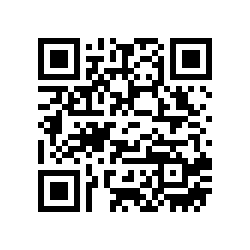 